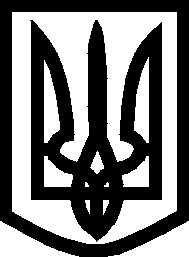 УКРАЇНА ВИКОНАВЧИЙ КОМІТЕТМЕЛІТОПОЛЬСЬКОЇ  МІСЬКОЇ  РАДИЗапорізької областіР О З П О Р Я Д Ж Е Н Н Яміського голови07.03.2018			                                                                    № 136-рПро внесення змін до розпорядження міськогоголови від 10.01.2017 № 11-р     Керуючись ст. 42 Закону України «Про місцеве самоврядування в Україні», Законом України «Про пожежну безпеку», Правилами пожежної безпеки             в Україні, з метою підтримання необхідного рівня пожежної безпеки, а також     у зв’язку з кадровими змінами:Внести зміни до п. 1 розпорядження міського голови від 10.01.2017               № 11-р «Про призначення відповідальних осіб за пожежну безпеку                                 у виконавчому комітеті Мелітопольської міської ради Запорізької області», а саме призначити відповідальним за пожежну безпеку, утримання                             й експлуатацію в них технічних засобів протипожежного захисту                              у приміщеннях Центру надання адміністративних послуг м. Мелітополя                                      (вул. Чернишевського, 26)  інспектора з комп'ютерних систем  Сисоєва Максима Едуардовича. Відобразити обов'язки визначеної у цьому розпорядженні особи щодо забезпечення пожежної безпеки, утримання та експлуатації засобів протипожежного захисту у відповідній посадовій інструкції.Контроль за виконанням розпорядження покласти на керуючого справами виконкому Дубініну О.В.Мелітопольський міський голова                                                   С.А. МінькоЗаступник міського голови з питань діяльності виконавчих органів ради					        І.С. Федоров